Can I use VIPERS skills to answer questions about the changes in the way people lived during the different periods of the Stone Age?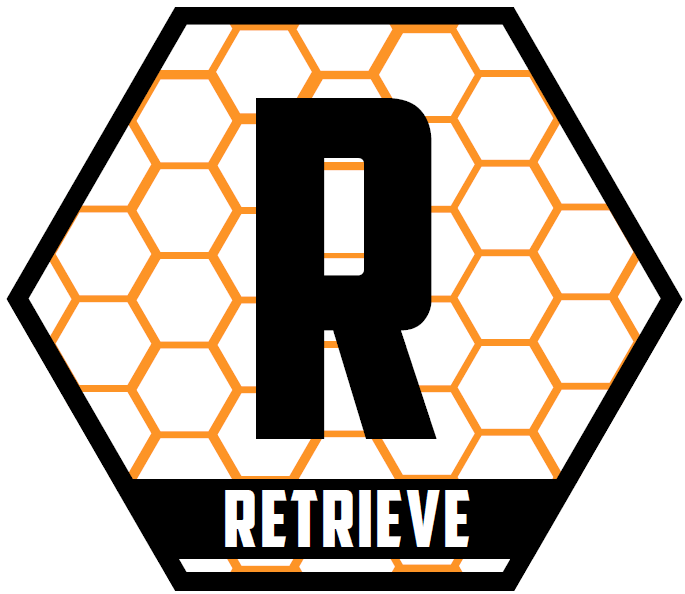 What were people during the Palaeolithic period?(What did they do for food?)__________________________________________________________________________________________________________________________________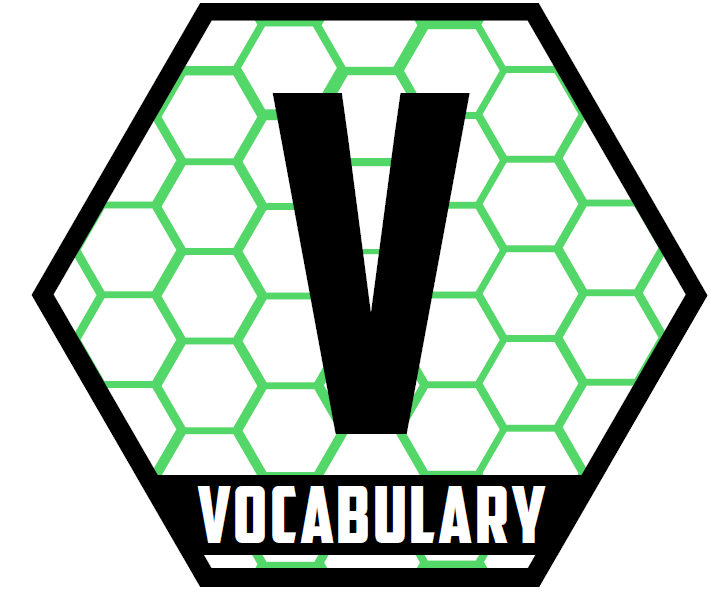 What does ‘nomadic’ mean?___________________________________________________________________________________________________________________________________________________________________________________________________What happened to the Earth’s climate during the Mesolithic period?____________________________________________________________________________________________________________________________________________________________________________________________________________________________________________________________________What does ‘flourish’ mean?___________________________________________________________________________________________________________________________________________________________________________________________________Why did plants and animals flourish during the Mesolithic period?____________________________________________________________________________________________________________________________________________________________________________________________________________________________________________________________________Why were there still hunter-gatherers during the Mesolithic period?____________________________________________________________________________________________________________________________________________________________________________________________________________________________________________________________________What did people become during the Neolithic period that changed how they lived?___________________________________________________________________________________________________________________________________________________________________________________________________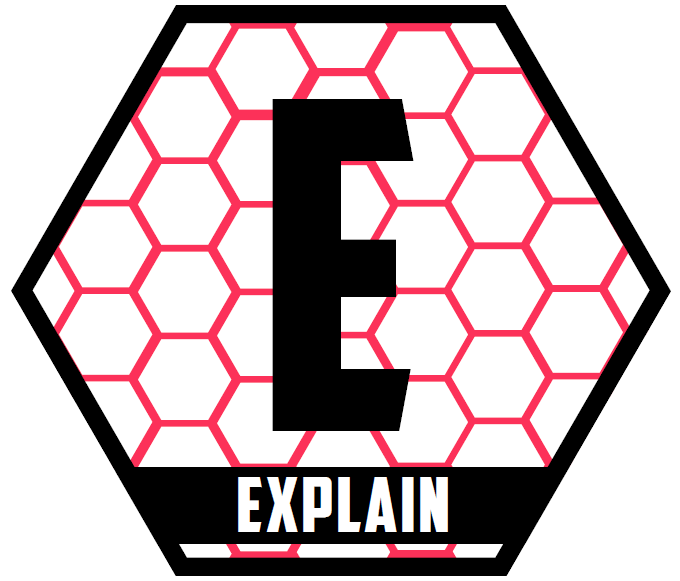 What do you think were the benefits of becoming farmers?________________________________________________________________________________________________________________________________________________________________________________________________________________________________________________________________________________________________________________________________________________________________________________________________________________________________________________________________________________________________________________________________________